.Intro: 16 count intro start on vocalsRestart: On wall 4 dance 32 counts*** and restart the dance, this will change direction making the dance a 4 wall danceTag: End of wall 5 add sway R & LSTEP, TOUCH, STEP, TOUCH, STEP TOGETHER, SHUFFLE FORWARDSTEP, TOUCH, STEP, TOUCH, STEP TOGETHER, SHUFFLE BACKWEAVE R, ROCK, RECOVER, CROSS SHUFFLEWEAVE L, ROCK, ¼ TURN, SHUFFLE FORWARDCROSS, POINT, CROSS, POINT, JAZZ BOXSTEP, ¼ TURN, CROSS SHUFFLE, ¼ TURN, ¼ TURN, CROSS SHUFFLEKICK-BALL CROSS X2, ROCK, RECOVER, BEHIND & CROSSKICK-BALL CROSS X2, ROCK, RECOVER, BEHIND & CROSSStart Again.....................Happy Dancing..................Last Update - 12 Nov. 2021Swingin' Doors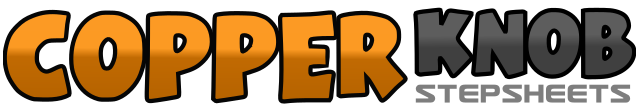 .......Count:64Wall:4Level:Improver.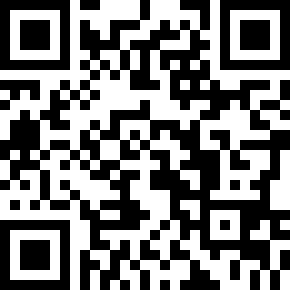 Choreographer:Lesley Stewart (SCO) - September 2021Lesley Stewart (SCO) - September 2021Lesley Stewart (SCO) - September 2021Lesley Stewart (SCO) - September 2021Lesley Stewart (SCO) - September 2021.Music:Swingin' Doors - Jill King : (iTunes)Swingin' Doors - Jill King : (iTunes)Swingin' Doors - Jill King : (iTunes)Swingin' Doors - Jill King : (iTunes)Swingin' Doors - Jill King : (iTunes)........1-2Step right to right side, touch left next to right3-4Step left to left side, touch right next to left5-6Step right to right side, step left next to right7&8Step forward on right, step left next to right, step forward on right1-2Step left to left side, touch right next to left3-4Step right to right side, touch left next right5-6Step left to left side, step right next to left7&8Step back on left, step right next to left, step back on left1-2Step right to right side, step left behind right3-4Step right to right side, cross step left over right5-6Rock right out to right side, recover on left7&8Cross step right over left, step left to left side, cross step right over left1-2Step left to left side, step right behind left3-4Step left to left side, cross step right over left5-6Rock left out to left side, ¼ turn right7&8Step forward on left, step right next to left, step forward on left1-2Cross step right over left, point left out to left side3-4Cross step left over right, point right out to right side5-6Cross step right over left, step back on left7-8Step right to right side, step forward on left1-2Step forward on right, ¼ turn left3&4Cross step right over left, step left to left side, cross step right over left5-6¼ turn right stepping back on left, ¼ turn right stepping right to right side7&8Cross step left over right, step right to right side, cross step left over right1&2Kick right foot forward, bring back in place, cross step left over right3&4Kick right foot forward, bring back in place, cross step left over right5-6Rock right out to right side, recover on left7&8Step right behind left, step left to left side, cross step right over left1&2Kick left foot forward, bring back in place, cross step right over left3&4Kick eft foot forward, bring back in place, cross step right over left5-6Rock left out to left side, recover on right7&8Step left behind right, step right to right side, cross step left over right